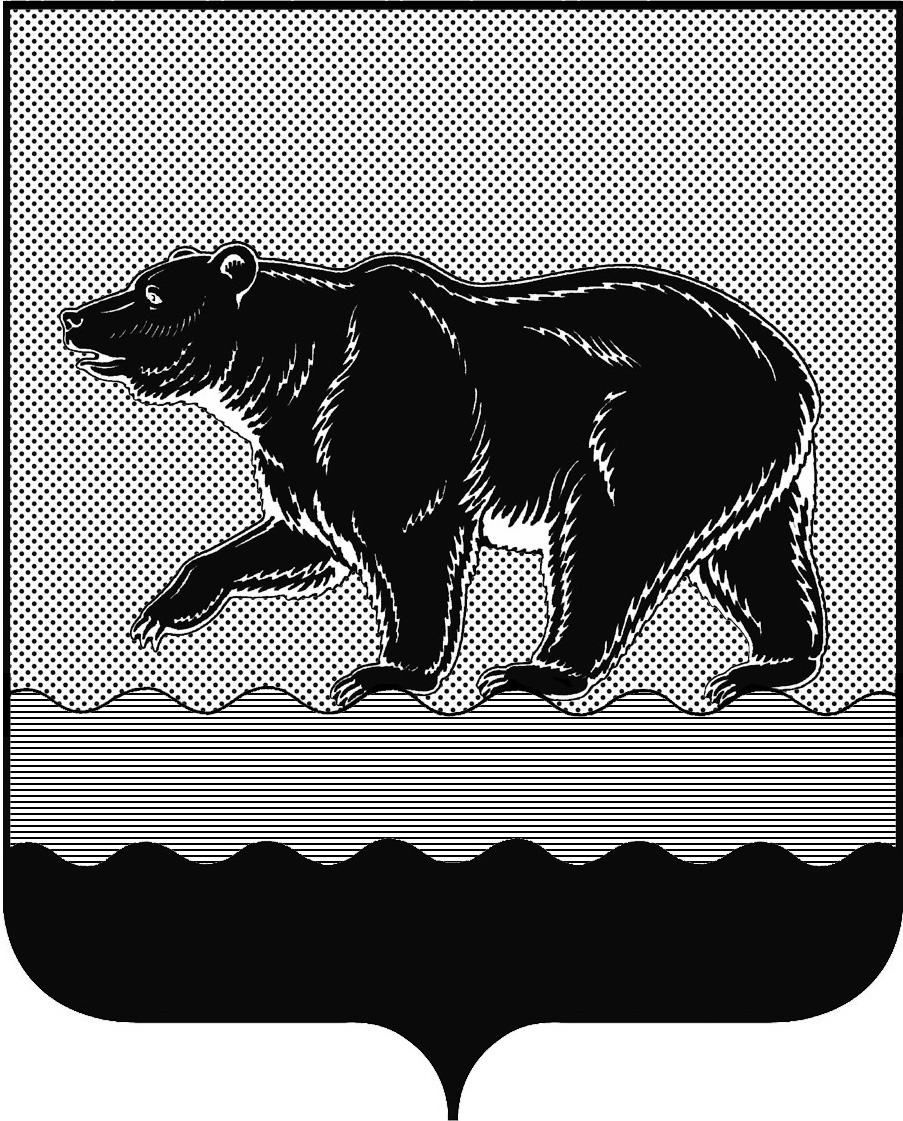 СЧЁТНАЯ ПАЛАТАГОРОДА НЕФТЕЮГАНСКА16 микрорайон, 23 дом, помещение 97, г. Нефтеюганск, 
Ханты-Мансийский автономный округ - Югра (Тюменская область), 628310  тел./факс (3463) 20-30-55, 20-30-63 E-mail: sp-ugansk@mail.ru www.admugansk.ruЗаключение на проект изменений в муниципальную программу
города Нефтеюганска «Развитие образования и молодёжной политики в городе Нефтеюганске»Счётная палата города Нефтеюганска на основании статьи 157 Бюджетного кодекса Российской Федерации, Положения о Счётной палате города Нефтеюганска, рассмотрев проект изменений в муниципальную программу города Нефтеюганска «Развитие образования и молодёжной политики в городе Нефтеюганске» (далее по тексту – проект изменений), сообщает следующее:1. При проведении экспертно-аналитического мероприятия учитывалось наличие экспертизы проекта муниципальной программы:1.1. Департамента финансов администрации города Нефтеюганска на предмет его соответствия бюджетному законодательству Российской Федерации и возможности финансового обеспечения её реализации из бюджета города Нефтеюганска.1.2. Департамента экономического развития администрации города Нефтеюганска на предмет соответствия:- муниципальной программы Порядку принятия решения о разработке муниципальных программ города Нефтеюганска, их формирования, утверждения и реализации, утверждённому постановлением администрации города Нефтеюганска от 18.04.2019 № 77-нп «О модельной муниципальной программе города Нефтеюганска, порядке принятия решения о разработке муниципальных программ города Нефтеюганска, их формирования, утверждения и реализации» (далее по тексту – Порядок от 18.04.2019 
№ 77-нп);- программных мероприятий целям муниципальной программы;- сроков её реализации задачам;- целевых показателей, характеризующих результаты реализации муниципальной программы, показателям экономической, бюджетной и социальной эффективности;- требованиям, установленным нормативными правовыми актами в сфере управления проектной деятельностью.2. Предоставленный проект изменений соответствует постановлению администрации города Нефтеюганска от 18.04.2019 № 77-нп.3. Проектом изменений планируется:3.1. В паспорте муниципальной программы общий объём финансового обеспечения муниципальной программы увеличить на общую сумму 2 274 998,237 тыс. рублей, в том числе на:- 2019 год уменьшение в сумме 3 809,963 тыс. рублей;- 2022 год увеличение в сумме 407 487,100 тыс. рублей;- 2023 год увеличение в сумме 411 581,400 тыс. рублей;- 2024 год увеличение в сумме 416 065,800 тыс. рублей;- 2025 год увеличение в сумме 421 135,000 тыс. рублей;- 2026 год увеличение в сумме 622 538,900 тыс. рублей.   3.2. Таблицу 2 муниципальной программы изложить в новой редакции.3.3. Таблицу 5 муниципальной программы изложить в новой редакции.3.4. Дополнить муниципальную программу таблицей 6 «Предложения граждан по реализации мероприятий муниципальной программы».3.5. В приложении к постановлению администрации города (таблица 
№ 2) «Перечень основных мероприятий муниципальной программы»:3.5.1. По подпрограмме I «Общее образование. Дополнительное образование детей»:3.5.1.1.  По основному мероприятию 1.1. «Обеспечение предоставления дошкольного, общего, дополнительного образования» ответственному исполнителю – департаменту образования и молодёжной политики администрации города Нефтеюганска (далее по тексту - ДОиМП) уменьшение расходов в 2019 году за счёт средств местного бюджета в общей сумме 3 522,635 тыс. рублей, а именно:уменьшение путём перераспределения средств в сумме 3 643,232 тыс. рублей на другие муниципальные программы города;увеличение бюджетных ассигнований в общей сумме 120,597 тыс. рублей (средства ООО «РН-Юганскнефтегаз») на расходы по МБОУ «Средняя общеобразовательная школа с углубленным изучением отдельных предметов № 10», а именно: 	- за счёт перераспределения средств в результате экономии по текущему ремонту «Защитного сооружения» МАДОУ «Детский сад № 9 «Радуга» в сумме 545,230 тыс. рублей на ремонт противопожарной стены в сумме 223,902 тыс. рублей и ремонт отмостков в сумме 321,328 тыс. рублей;	- за счёт ранее выделенных средств на ремонт отмостков в сумме 120,597 тыс. рублей.  	В качестве обоснования предоставлены локальные сметные расчёты    № 02-001. По результатам проведения экспертизы, установлено, что:	- на ремонт противопожарной стены по пункту 10                                          ФССЦ-08.3.09.02-0007 используется материал «Профилированный лист», при этом в соответствии с программным продуктом «СМЕТА МДС 2016» при помощи которого составляется локальный сметный расчёт, необходимо использовать материал «Сайдинг металлический с полимерным покрытием» ФССЦ-08.1.02.23-0011. В результате этого стоимость работ по ремонту противопожарной стены необоснованно завышена на 66,084 тыс. рублей;	- на ремонт отмостки в соответствии с программным продуктом «СМЕТА МДС 2016» при помощи которого составляется локальный сметный расчёт имеется расценка ФЕРр 69-16-2 «Ремонт отмостки бетонной толщиной 15 см». В данную расценку включены следующие работы:	- разборка асфальтобетонного (бетонного) покрытия отмостки;	- погрузка разобранного покрытия;	- устройство опалубки;	- перевозка щебня ручными тележками;	- подсыпка щебня толщиной 10 см;	- монтаж, демонтаж бетоновода;	- асфальтирование (бетонирование) отмости;	- разборка опалубки. 	Таким образом расценки, применены в предоставленном локальном сметном расчёте на ремонт отмостки необоснованно. 	При пересчёте сметной документации стоимость ремонта отмостки площадью 26 метров кв. составит 45,950 тыс. рублей. В результате этого стоимость работ по ремонту отмостки необоснованно завышена на 395,975 тыс. рублей.	 3.5.1.2. По основному мероприятию 1.2. «Развитие материально-технической базы образовательных организаций» соисполнителю – департаменту градостроительства и земельных отношений администрации города Нефтеюганска уменьшение на сумму 290,328 тыс. рублей, выделенных за счёт средств местного бюджета (средства ООО                    «РН-Юганскнефтегаз») в связи с экономией по итогам торгов ПИР по объекту МБОУ «Лицей № 1» (обследование систем вентиляции).3.5.1.3. По основному мероприятию 1.4. «Приобретение, создание объектов недвижимого имущества для размещения общеобразовательных организаций» ответственному исполнителю – ДОиМП увеличение средств в общей сумме 2 278 808,200 тыс. рублей на финансирование инвестиционного проекта «Создание объекта образования «Средняя общеобразовательная школа в 17 микрорайоне г. Нефтеюганска (Общеобразовательная организация с углубленным изучением отдельных предметов с универсальной безбарьерной средой)», в том числе за счёт:- средств бюджета автономного округа в общей сумме 2 050 927,400 тыс. рублей: в 2022 году в сумме 366 738,400 тыс. рублей, в 2023 году в сумме 370 423,300 тыс. рублей, в 2024 году в сумме 374 459,200 тыс. рублей, в 2025 году в сумме 379 021,500 тыс. рублей, в 2026 году в сумме 560 285,000 тыс. рублей;- средств местного бюджета в общей сумме 227 880,800 тыс. рублей: в 2022 году в сумме 40 748,700 тыс. рублей, в 2023 году в сумме 41 158,100 тыс. рублей, в 2024 году в сумме 41 606,600 тыс. рублей, в 2025 году в сумме 42 113,500 тыс. рублей, в 2026 году в сумме 62 253,900 тыс. рублей.  Обращаем Ваше внимание, что в Постановлении Правительства ХМАО - Югры от 05.04.2019 № 107-п «О внесении изменений в постановление Правительства Ханты-Мансийского автономного округа - Югры от 5 октября 2018 года № 338-п «О государственной программе Ханты-Мансийского автономного округа - Югры «Развитие образования» в Таблице № 7 «Перечень объектов капитального строительство» по вышеуказанному объекту срок строительства, проектирования установлен 2019-2021 годы.	3.5.2. По подпрограмме IV «Молодёжь Нефтеюганска» мероприятию 4.1. «Обеспечение реализации молодёжной политики» ответственному исполнителю - ДОиМП увеличение в 2019 году на 3,000 тыс. рублей за счёт иных внебюджетных источников. 	По результатам экспертизы установлено следующее: 	- необоснованно завышена стоимость работ на ремонт противопожарной стены и ремонт отмостки в МБОУ «Средняя общеобразовательная школа с углубленным изучением отдельных предметов № 10» на общую сумму 462,059 тыс. рублей;	- отсутствие вносимых изменений по увеличению средств на финансирования инвестиционного проекта «Создание объекта образования «Средняя общеобразовательная школа в 17 микрорайоне г. Нефтеюганска (Общеобразовательная организация с углубленным изучением отдельных предметов с универсальной безбарьерной средой)» в таблице 3 «Мероприятия, реализуемые на принципах проектного управления, направленные в том числе на исполнение национальных и федеральных проектов (программ) Российской Федерации»; 	- в таблице 5 (приложение 2) «Перечень объектов социально-культурного и коммунально-бытового назначения, масштабные инвестиционные проекты» неверно указан объём финансирования инвестиционного проекта «Создание объекта образования «Средняя общеобразовательная школа в 17 микрорайоне г. Нефтеюганска (Общеобразовательная организация с углубленным изучением отдельных предметов с универсальной безбарьерной средой)» в сумме 2 707,742 тыс. рублей, необходимо указать 2 707 742,000 тыс. рублей. 	На основании вышеизложенного, рекомендуем:	- исключить или перераспределить необоснованно планируемые расходы на ремонт в общей сумме 462,059 тыс. рублей;	- внести изменения в таблицу 3 «Мероприятия, реализуемые на принципах проектного управления, направленные в том числе на исполнение национальных и федеральных проектов (программ) Российской Федерации» и таблицу 5 «Перечень объектов социально-культурного и коммунально-бытового назначения, масштабные инвестиционные проекты».    	4. Финансовые показатели, содержащиеся в проекте изменений, соответствуют расчётам, предоставленным на экспертизу, за исключением расходов, планируемых на проведение ремонтов.5. В соответствии с пояснительной запиской ответственного исполнителя, проектом изменений не предусмотрена корректировка целевых показателей муниципальной программы.	На основании вышеизложенного, по итогам проведения финансово-экономической экспертизы, предлагаем направить проект муниципальной программы на утверждение с учётом рекомендаций, отражённых в настоящем заключении. 	Просим в срок до 17.06.2019 года уведомить о принятом решении в части исполнения рекомендаций, отражённых в настоящем заключении.Председатель 							          	         С.А. ГичкинаИсполнитель:Глазунова Галина Михайловнаинспектор инспекторского отдела № 2  Счётной палаты города Нефтеюганска 8 (3463) 20-30-65Пешина Наталья Вениаминовнаинспектор инспекторского отдела № 1  Счётной палаты города Нефтеюганска 8 (3463) 20-39-48 Исх. от 11.06.2019 № 244